Ключові зміни оновлених програм 5-9 класів з української літературив Нормативно - правове забезпечення українська мова та література, Усі уроки української мови та літератури, Файли12.06.2017 3,034 Переглядів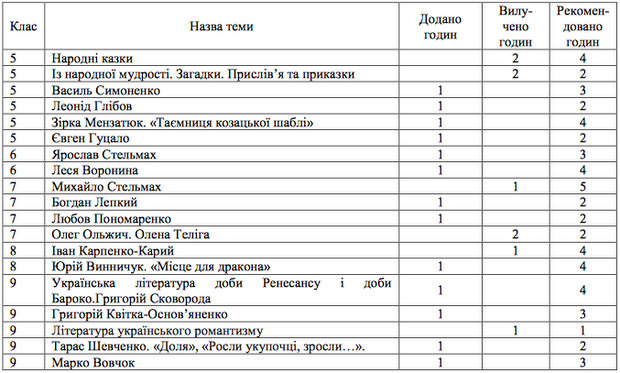 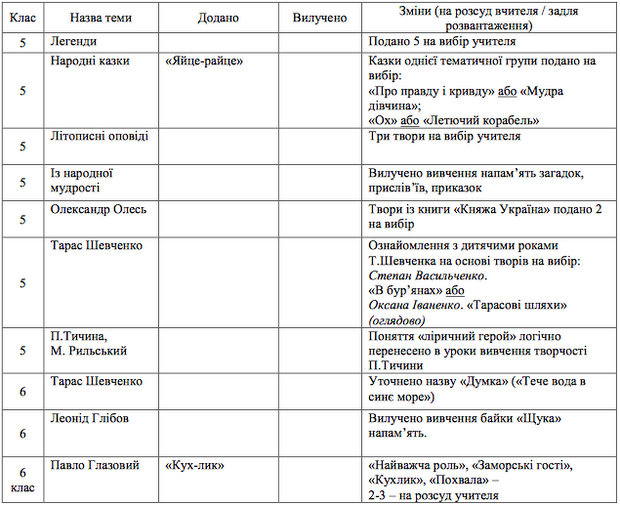 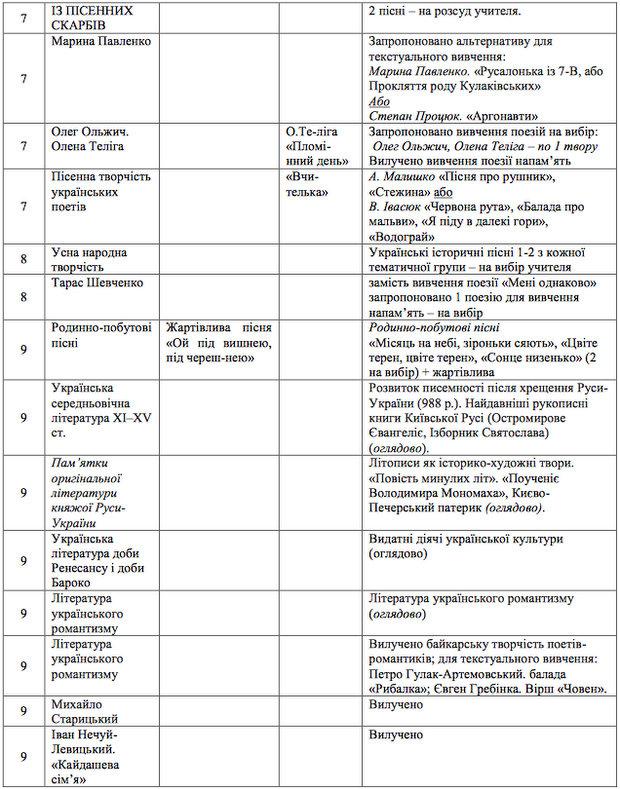 